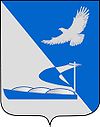 Совет муниципального образования«Ахтубинский район»РЕШЕНИЕ13.12.2018                                                                                                 № 506                              						        О внесении изменений в решение Совета МО «Ахтубинский район» от 29.03.2018 № 436 «Об утверждении порядка предоставления в 2018 году иных межбюджетных трансфертов из бюджета муниципального образования «Ахтубинский район» муниципальным образованиям Ахтубинского района в целях выполнения Указа Президента Российской Федерации от 07.05.2012 № 597 «О мероприятиях по реализации государственной социальной политики»В соответствии со статьей 142.4 Бюджетного кодекса Российской Федерации, Федеральным законом от 06.10.2003 № 131-ФЗ «Об общих принципах организации местного самоуправления в Российской Федерации», Указом Президента Российской Федерации от 07.05.2012 № 597 «О мероприятиях по реализации государственной социальной политики», Порядком предоставления в 2018 году иных межбюджетных трансфертов из бюджета Астраханской области муниципальным образованиям Астраханской области в целях выполнения Указа Президента Российской Федерации от 07.05.2012 № 597 «О мероприятиях по реализации государственной социальной политики», утвержденным постановлением Правительства Астраханской области от 12.09.2014 № 388-П «О государственной программе «Развитие культуры и туризма в Астраханской области», Совет муниципального образования «Ахтубинский район»РЕШИЛ:Внести следующие изменения в решение Совета МО «Ахтубинский район» от 29.03.2018 № 436 «Об утверждении порядка предоставления в 2018 году иных межбюджетных трансфертов из бюджета муниципального образования «Ахтубинский район» муниципальным образованиям Ахтубинского района в целях выполнения Указа Президента Российской Федерации от 07.05.2012 № 597 «О мероприятиях по реализации государственной социальной политики» (далее – Порядок): В пункте 2, в абзаце 4 пункта 6, в абзаце 3 пункта 7, в абзаце 3 пункта 8 цифры «100» Порядка заменить цифрами «95»; В абзаце 1 пункта 8 Порядка слова «до 25 марта 2018 года» заменить словами «до 12 апреля 2018 года»; В таблице пункта 18 Порядка:- цифры «100» заменить цифрами «95»;- цифры «25905,0» заменить цифрами «26187,7». 1.4. В пункте 1.1. приложения № 1 к Порядку, в таблице приложения № 3 к Порядку цифры «100» заменить цифрами «95».2. Настоящее решение опубликовать в газете «Ахтубинская правда», разместить на официальном сайте администрации МО «Ахтубинский район» и официальном сайте Совета МО «Ахтубинский район».3. Настоящее решение вступает в силу со дня его официального опубликования.Председатель Совета                                                                              С.Н. НовакГлава муниципального образования                                             А.А. Кириллов